RESUME________________________________________________________________________________________CAREER OBJECTIVE:An accomplished post graduate committed in developing a challenging and rewarding career. I look forward in contributing my strong focus, strict eye for detail, initiative, communication and organizational skills.EDUCATIONAL QUALIFICATIONS:M.TECH (CSE) from JNTUH in the year 2014, specialization in Computer Science & Engineering.MCA (Master of Computer Applications) From Osmania University in the year 2011, Specialization in Computer Applications.BSC (Bachelor of Science) from S.K. University, Anantapur in the year 2007, Specialization in Science and Mathematics.Intermediate (From Board of Intermediate Education) Hyderabad in the year 2004.SSC (Secondary School Certificate) from Board of Secondary School Certification.TECHNICAL SKILLS:Operating Systems 		: Windows (XP, Vista), Windows7, Ms-DosLanguages			: C, C++, Java Core), .Net (C#, ASP)Databases			: Oracle (SQL, PL SQL), SQL-ServerWeb Technologies 		: Html, Xml, Java ScriptSDLC Methodologies		: Exposure in SDLC ProcessModeling Language 		: UMLArea of Interest		:C# (Full Exposure towards Remoting, Assemblies, ADO.NET, Web services, Crystal Reports).Asp .NetOracle and SQL-Server (Full Exposure towards OLAP, Object Oriented Concepts, Materialized Views, Cursors, Functions, Procedures, Triggers).CORE JAVAHaving good knowledge in Networking and Hardware Concepts Troubleshooting and worked as IT Support Officer in previous company.Having knowledge in CCTV camera system handled by METECH Dubai company for our company.Having great Experience Database Backup in SQL Server and Oracle Technologies.Having good Experience in solving problems of the staff with technical issues.EXPERIENCE:Having experience of 20 months in PROGMENT SOLUTIONS Ltd., Hyderabad, India as software developer.Having Experience of one and half year in Challenger Trading & Contracting, Doha, Qatar as a software developer, network (IT SUPPORT) and Database Administrator.PROJECT1: NAME					:  ONLINE ACTIVITY REPORTING SYSTEMROLES & RESPONSIBILITIES		:  WEB DESIGNING, CODINGENVIRONMENT   			:  DOTNET3.5, SQLSERVER, HTML, XML      DESCRIPTION:The Online Activity Reporting System is a Web based application which supports the planning of human resources in a small or medium enterprise with a project oriented business. The objective is in the biggest organizations will use the website for the purpose of time sheets entry system. Every employee will have a separate login to enter into the system and enter the time sheets.Time sheets may record the start and end time of tasks or just the duration. It may contain a detailed breakdown of tasks accomplished throughout the project or program. This information may be used for payroll, client billing, and increasingly for project costing, estimation, tracking and management.PROJECT2: NAME					:  INDIRA JEEVITHA BHEEMA PATHAKAMROLES & RESPONSIBILITIES		:  WEB DESIGNING, CODINGENVIRONMENT   			:  DOTNET3.5, SQL SERVER, HTML, XML     DESCRIPTION:This is a Govt. project for the Govt. of AP. The main theme of this project is raising claims when the person dies and the insurance will be given to him. The details of that person will be stored in the Database. If any insurance Claims are there for that person that will be sanctioned. The Mandal wise, Habitation wise, Panchayat wise, District wise Claims will be generated and the information will be stored in the database.PROJECT3: NAME					:  ACCOUNTING SYSTEMROLES & RESPONSIBILITIES		:  WEB DESIGNING, CODINGENVIRONMENT   			:  DOTNET3.5, SQL SERVER, HTML, XML  DESCRIPTION:This is the project for a Bank for maintaining the Accounting details of Customers of the bank. The details will be stored in the Database. Cash book Report, Day book Report. Payment Details, Payment Cancelling details, Receipts Details, Receipt Cancelling Details, Ledger Report, Journal Report will be generated. There is a provision to Edit Account, Creating Account, and Deleting Account.PROJECT4: NAME					:  WORKERS SYSTEMROLES & RESPONSIBILITIES		:  WEB DESIGNING, CODINGENVIRONMENT   			:  DOTNET3.5(C#, Asp.Net), SQL SERVER, HTML, XML  DESCRIPTION:This is the project for maintaining Workers list and their total details. We have web pages’ like maintaining their End of Service, salary calculations, Accommodation, clinic, visa and passport details every information can be entered on this application and stored in the central storage and every calculation will be done with this application only.PROJECT5: NAME					:  PAYROLL SYSTEMROLES & RESPONSIBILITIES		:  WEB DESIGNING, CODINGENVIRONMENT   			:  DOTNET3.5(C#, Asp.Net), SQL SERVER, HTML, XML  DESCRIPTION:This project is mainly focused on the worker’s timesheets and their schedules of duty for their attendance. The payroll department will use this application mainly to enter attendance and to prepare timesheets for their salary calculations.PROJECT6: NAME					:  GPS SYSTEMROLES & RESPONSIBILITIES		:  WEB DESIGNING, CODINGENVIRONMENT   			:  DOTNET3.5(C#, Asp.Net), SQL SERVER, HTML, XML  DESCRIPTION:This project is mainly focused on the worker’s timesheets and their schedules of duty for their attendance. The payroll department will use this application mainly to enter attendance and to prepare timesheets for their salary calculations.STRENGTHS:Good communication skills, Eager to take initiative & responsibility.Able to work within a team or individually, Hard Working, Self-motivated Committed and Sincere.PASSPORT DETAILS:Passport Number		: 	J0656304	Issued Date			: 	07/09/2010Expiry Date			:	06/09/2020Place of Issue			:	Hyderabad, India.PERSONAL PROFILE:Date of Birth			:	08-06-1987Gender				:	MaleMarital Status			:	SingleNationality 			:	IndianStrengths & Weaknesses	: 	Hard working & Smart working	Hobbies			:	Playing cricket, Music, Reading & Playing Shuttle.Sports				:        	Good Cricket Player.Events Involved			:	A Good Speech on General TopicsLanguages Known		:	English, Telugu, Urdu, Hindi and Kannada.Job Seeker First Name / CV No: 1822824Click to send CV No & get contact details of candidate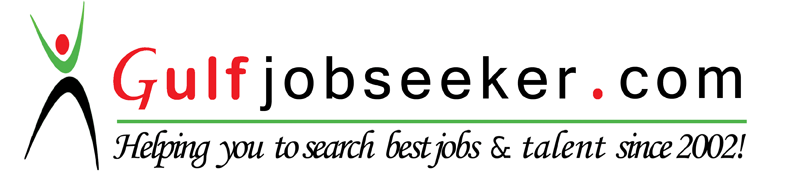 